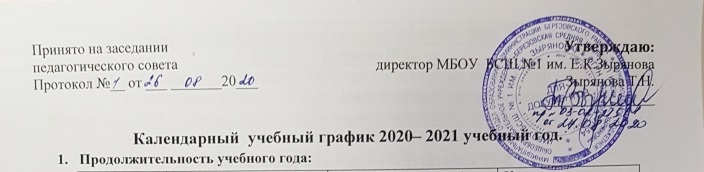 Продолжительность учебных и каникулярных периодов1 классы (5 – ти дневная рабочая неделя)5-11 классы (5 – ти дневная рабочая неделя)Режим работы начальной школы на 2020 – 2021 учебный год(корпус №1).  3.1.  Продолжительность учебной недели:пятидневная учебная неделя: 1-4 классы  Режим занятий. Занятия проводятся в две смены: в первую смену обучаются: 1,4 классы, 2г, 2 к классыво вторую смену обучаются: 3а,3в,3г, 3б,2а,2б,2в,2д классыОбучение в первых классах осуществляется с использованием «ступенчатого» режима обучения:I четверть (сентябрь, октябрь)Внеурочная деятельность:1-е классы:– 12.50 – 13.25II четверть (ноябрь, декабрь)Внеурочная деятельность:1- е классы:– 12.50 – 13.25Обучение в первых классах во II полугодии:Внеурочная деятельность:1- е классы:  13.10 – 13.50Обучение во 2-4-х классах в 1 смену осуществляется по следующему расписанию звонковВнеурочная деятельность:3-4 классы – 13.30 -15.00 Обучение во 2-3 классах во 2 смену осуществляется по следующему расписанию звонковВнеурочная деятельность:2 классы – 11.35 -13.15Режим работы группы продленного дня в 1- х классах:(1 полугодие)Режим работы группы продленного дня в 1- х классах:(2 полугодие)Режим работы основной и средней школы на 2020 – 2021 учебный год(корпус №2)Продолжительность учебной недели:пятидневная учебная неделя: 5-11 классыРежим занятий. Занятия проводятся в две смены: в первую смену обучаются 5а, 5б, 5в, 5г, 7а, 7б, 7в,7г, 8а, 8б, 8в, 9а, 9б, 10а, 11а классы; во вторую смену обучаются 6а, 6б, 6в,6г классы. Расписание звонков:Внеурочная деятельность (спецкурсы):5,7,8,9,10  классыпонедельник, вторник, среда, четверг, пятница – 15.00 -15.45 6 классыпонедельник, вторник, среда, четверг, пятница – 11.00 -11.45Факультативные занятия в 11 классах начинаются с 15.30 согласно расписанию.Сроки проведения промежуточной аттестациипри получении начального общего образованияСроки проведения промежуточной аттестациипри получении основного и среднего общего образования(10 класс)*Всероссийские проверочные  работы заменяют форму промежуточной аттестации по отдельным предметам согласно решению педагогического совета и проводятся в сроки, утвержденные приказом Министерства образования и науки РФКлассыНачало учебного годаОкончание учебного годаКоличество учебных недель1 классы01 сентября 2020 года28 мая 2021 года33 недели2-4 классы01 сентября 2020 года28 мая 2021 года34 недели5-11 классы01 сентября 2020 года28 мая 2021 года34 неделиЧетвертьСрокиКол-во недельКол-во днейКаникулыКаникулыЧетвертьСрокиКол-во недельКол-во днейСрокиКол-во днейI01.09.20 – 30.10.208 недель4 дня44 дня31.10.20 – 08.11.209II09.11.20 – 29.12.207 недель 2 дня37 дней30.12.20 – 10.01.2112III11.01.21 – 19.03.218 недель3 дня43 дня20.03.21 – 30.03.2111Дополнительные каникулы для учащихся 1 классов08.02.21-  14.02.217ИТОГО каникулярных дней в учебном годуИТОГО каникулярных дней в учебном годуИТОГО каникулярных дней в учебном годуИТОГО каникулярных дней в учебном годуИТОГО каникулярных дней в учебном году32 + 7 доп.IV 31.03.21 – 28.05.218 недель1 день 41 день29.05.21 – 31.08.2195(13 недель  4 дня)ИТОГО33 недели     165 дней31.03.2021 – расписание по понедельнику01.04.2021 – расписание по понедельнику02.04.2021 – расписание по понедельнику31.03.2021 – расписание по понедельнику01.04.2021 – расписание по понедельнику02.04.2021 – расписание по понедельнику31.03.2021 – расписание по понедельнику01.04.2021 – расписание по понедельнику02.04.2021 – расписание по понедельнику31.03.2021 – расписание по понедельнику01.04.2021 – расписание по понедельнику02.04.2021 – расписание по понедельнику31.03.2021 – расписание по понедельнику01.04.2021 – расписание по понедельнику02.04.2021 – расписание по понедельнику31.03.2021 – расписание по понедельнику01.04.2021 – расписание по понедельнику02.04.2021 – расписание по понедельнику2-4 классы (5 – ти дневная рабочая неделя)2-4 классы (5 – ти дневная рабочая неделя)2-4 классы (5 – ти дневная рабочая неделя)2-4 классы (5 – ти дневная рабочая неделя)2-4 классы (5 – ти дневная рабочая неделя)2-4 классы (5 – ти дневная рабочая неделя)I01.09.20 – 30.10.208 недель 4 дня44 дня31.10.20 – 08.11.209II09.11.20 – 29.12.207 недель 2 дня37 дней30.12.20 – 10.01.2112III11.01.21 – 19.03.219 недель3 дня48 дней20.03.21 – 30.02.2111ИТОГО каникулярных дней в учебном годуИТОГО каникулярных дней в учебном годуИТОГО каникулярных дней в учебном годуИТОГО каникулярных дней в учебном годуИТОГО каникулярных дней в учебном году32IV 31.03.21 – 28.05.218 недель1 день 41 день29.05.21 – 31.08.2195(13 недель  4 дня)ИТОГО34 недели     170 дней31.03.2021 – расписание по понедельнику01.04.2021 – расписание по понедельнику02.04.2021 – расписание по понедельнику31.03.2021 – расписание по понедельнику01.04.2021 – расписание по понедельнику02.04.2021 – расписание по понедельнику31.03.2021 – расписание по понедельнику01.04.2021 – расписание по понедельнику02.04.2021 – расписание по понедельнику31.03.2021 – расписание по понедельнику01.04.2021 – расписание по понедельнику02.04.2021 – расписание по понедельнику31.03.2021 – расписание по понедельнику01.04.2021 – расписание по понедельнику02.04.2021 – расписание по понедельнику31.03.2021 – расписание по понедельнику01.04.2021 – расписание по понедельнику02.04.2021 – расписание по понедельникуЧетвертьСрокиКол-во недельКол-во днейКаникулыКаникулыЧетвертьСрокиКол-во недельКол-во днейСрокиКол-во днейI01.09.20 – 30.10.208 недель 4 дня44 дня31.10.20 – 08.11.209II09.11.20 – 29.12.207 недель 2 дня37 дней30.12.20 – 10.01.2112III11.01.21 – 19.03.219 недель3 дня48 дней20.03.21 – 30.02.2111ИТОГО каникулярных дней в учебном годуИТОГО каникулярных дней в учебном годуИТОГО каникулярных дней в учебном годуИТОГО каникулярных дней в учебном годуИТОГО каникулярных дней в учебном году32 IV 31.03.21 – 28.05.218 недель1 день 41 день29.05.21 – 31.08.2195(13 недель  4 дня)ИТОГО34 недели     170 дней31.03.2021 – расписание по понедельнику01.04.2021 – расписание по понедельнику02.04.2021 – расписание по понедельнику31.03.2021 – расписание по понедельнику01.04.2021 – расписание по понедельнику02.04.2021 – расписание по понедельнику31.03.2021 – расписание по понедельнику01.04.2021 – расписание по понедельнику02.04.2021 – расписание по понедельнику31.03.2021 – расписание по понедельнику01.04.2021 – расписание по понедельнику02.04.2021 – расписание по понедельнику31.03.2021 – расписание по понедельнику01.04.2021 – расписание по понедельнику02.04.2021 – расписание по понедельнику31.03.2021 – расписание по понедельнику01.04.2021 – расписание по понедельнику02.04.2021 – расписание по понедельникуУрокНачало урокаОкончание урокаПеременапонедельник,  пятницапонедельник,  пятницапонедельник,  пятницапонедельник,  пятница18.309.0520 минут29.2510.00Динамическая пауза10.0010.40310.4011.1520 минут4 (неурочная форма)11.3512.1010 минутРабота ГПД12.2013.50УрокНачало урокаОкончание урокаПеременавторник, четвергвторник, четвергвторник, четвергвторник, четверг18.309.0520 минут29.2510.00Динамическая пауза10.0010.40310.4011.1520 минут4 (неурочная форма)11.3512.1010 минутРабота ГПД12.2014.25УрокНачало урокаОкончание урокаПеременасредасредасредасреда18.309.0520 минут29.2510.00Динамическая пауза10.0010.40310.4011.1520 минут4 (неурочная форма)11.3512.1010 минут5 (неурочная форма)12.2012.555 минутРабота ГПД13.0014.30УрокНачало урокаОкончание урокаПеременапонедельник, пятницапонедельник, пятницапонедельник, пятницапонедельник, пятница18.309.0520 минут29.2510.00Динамическая пауза10.0010.40310.4011.1520 минут411.3512.1010 минутРабота ГПД12.2013.50УрокНачало урокаОкончание урокаПеременавторник, четвергвторник, четвергвторник, четвергвторник, четверг18.309.0520 минут29.2510.00Динамическая пауза10.0010.40310.4011.1520 минут411.3512.1010 минутРабота ГПД12.2014.25УрокНачало урокаОкончание урокаПеременасредасредасредасреда18.309.0520 минут29.2510.00Динамическая пауза10.0010.40310.4011.1520 минут411.3512.1010 минут512.2012.555 минутРабота ГПД13.0014.30УрокНачало урокаОкончание урокаПеременачетверг, пятницачетверг, пятницачетверг, пятницачетверг, пятница18.309.1010 минут29.2010.00Динамическая пауза10.0010.4020 минут311.0011.4020 минут412.0012.40Работа ГПД12.4014.10УрокНачало урокаОкончание урокаПеременапонедельник, вторникпонедельник, вторникпонедельник, вторникпонедельник, вторник18.309.1010 минут29.2010.00Динамическая пауза10.0010.4020 минут311.0011.4020 минут412.0012.40Работа ГПД12.4014.50УрокНачало урокаОкончание урокаПеременасредасредасредасреда18.309.1010 минут29.2010.00Динамическая пауза10.0010.4020 минут311.0011.4020 минут412.0012.4010 минут512.5013.30Работа ГПД13.3015.00УрокНачало урокаОкончание урокаПеременаПонедельник - пятницаПонедельник - пятницаПонедельник - пятницаПонедельник - пятница18.309.1510 минут29.2510.1020 минут310.3011.1520 минут411.3512.2010 минут512.3013.15УрокНачало урокаОкончание урокаПеременаПонедельник - пятницаПонедельник - пятницаПонедельник - пятницаПонедельник - пятница113.3014.1510 минут214.2515.1020 минут315.3016.1520 минут416.3517.2010 минут517.3018.15Мероприятияпонедельник, пятницаОбед12.20 – 12.40Прогулка, подвижные игры на свежем воздухе12.40 – 13.20Игры, конкурсы, викторины13.20– 13.50Общение с родителями, уход домой13.50Мероприятиявторник, четвергОтдых12.10 – 12.30Обед12.30 – 12.50Курс внеурочной деятельности12.50 – 13.25Прогулка, подвижные игры на свежем воздухе13.25 – 13.50Занятия по интересам, внеурочная деятельность13.50 – 14.25Общение с родителями, уход домой14.25МероприятиясредаОбед13.00 – 13.20Прогулка, подвижные игры на свежем воздухе13.20 – 13.50Занятия по интересам, внеурочная деятельность13.50 – 14.30Общение с родителями, уход домой14.30Мероприятияпонедельник, пятницаОбед12.40 – 13.00Прогулка, подвижные игры на свежем воздухе13.00 – 13.40Игры, конкурсы, викторины13.40– 14.10Общение с родителями, уход домой14.10Мероприятиявторник, четвергОбед12.40 – 13.00Курс внеурочной деятельности13.10 – 13.50Прогулка, подвижные игры на свежем воздухе13.50 – 14.10Занятия по интересам14.20 – 14.50МероприятиясредаОбед13.30 – 13.50Прогулка, подвижные игры на свежем воздухе13.50 – 14.30Занятия по интересам14.30 – 15.00Общение с родителями, уход домой15.00УрокНачало урокаОкончание урокаПеременаУрокНачало урокаОкончание урокаПеремена1 смена1 смена1 смена1 смена2 смена2 смена2 смена2 смена1.8.008.4510 мин2.8.559.4020 мин3.10.0010.4515 мин4.11.0011.4515 мин5.12.0012.4515 мин6.13.0013.4510 мин1.13.0013.4510 мин7.13.5514.402.13.5514.4020 мин3.15.0015.455 мин4.15.5016.355 мин5.16.4017.255 мин6.17.3018.15ПредметКлассыСрокиформа Ответственныйматематика4 классыпо приказу Министерства образования и науки РФВсероссийская проверочная работа по математикеВетрова Н.В.русский язык4 классыпо приказу Министерства образования и науки РФВсероссийская проверочная работа по русскому языкуВетрова Н.В.окружающий мир4 классыпо приказу Министерства образования и науки РФВсероссийская проверочная работа по окружающему мируВетрова Н.В.метапредметные результаты4 классыпо приказу Министерства образования Красноярского краяДиагностическая работа- групповой проект,диагностическая работа по читательской грамотностиВетрова Н.В.метапредметные результаты1,2,3 классы3 неделя апреляКомплексная контрольная работаВетрова Н.В.изобразительное искусство1,2 классы3 неделя апреля Творческая работаучителя начальных классовизобразительное искусство3,4 классы3 неделя апреляЗащита проектаучителя начальных классовмузыка1,2 классы3 неделя апреляТворческая работаучителя начальных классовмузыка3,4 классы3 неделя апреляЗащита проектаучителя начальных классовтехнология1,2 классы4 неделя апреля Творческая работаучителя начальных классовтехнология3,4 классы4 неделя апреля Защита проектаучителя начальных классовлитературное чтение1,2,3,4  классы4 неделя апреляКонтрольная тестовая работаучителя начальных классовфизическая культура1-4 классы3-4 недели апреляСдача контрольных нормативов,Теоретический зачетучителя физической культурыматематика1, 2,3 классы1 неделя маяАдминистративная тестовая работаВетрова Н.В.русский язык1,2,3 классы2 неделя мая Административнаятестовая работаВетрова Н.В.русский родной язык1,2 классы2 неделя мая Устное сообщениеУчителя начальных классовокружающий мир1,2,3 классы3 неделя мая Контрольная тестовая работаучителя начальных классовосновы религиозных культур и светской этики4 классы3 неделя маяЗащита проектаКалина О.И. Маколова Ю.С.иностранный язык2-4 классы3 неделя маяКонтрольная тестовая работаПлетнева Н.В.Сосна О.С.ПредметКлассыСрокиФормаОтветственныйвсеобщая история6-8 классы3 неделя декабряКонтрольная тестовая работаНепомнящая А.С.математика5-6,10 классы2-3 неделя апреляАдминистративная тестовая работа *Аксенова А.В.алгебра7-8 классы2-3 неделя апреляАдминистративная тестовая работа *Аксенова А.В.геометрия7-8 классы2-3 неделя апреляАдминистративная тестовая работа *Аксенова А.В.русский язык5-8 классы3 неделя апреляАдминистративная контрольная работа *Жукова Е.В.русский родной язык5-6,10 классы1 неделя маяТворческая работа (сочинение)Жукова Е.В.русский язык10 класс3 неделя апреляАдминистративная тестовая работаЖукова Е.В.литература5 классы2 неделя апреляПроверка  уровня сформированности навыка чтенияЖукова Е.В.литература5-8, 10 классы3 неделя апреляТворческая работа (сочинение)Жукова Е.В.английский язык5-8, 10 классы1 неделя маяПроект, контрольная тестовая работаМисюра А.П.немецкий язык5-6 классы1 неделя маяПроектМисюра А.П.информатика и ИКТ7,8, 10 классы4 неделя апреляКонтрольная тестовая работаМоисеенко Т.А.история Отечества6-8 классы2-3 неделя апреляКонтрольная тестовая работа *Непомнящая А.С.всеобщая история5 классы2-3 неделя апреляКонтрольная тестовая работа *Непомнящая А.С.история10 класс1 неделя маяКонтрольная тестовая работаНепомнящая А.С.обществознание6-8 классы1-2 неделя апреляКонтрольная тестовая работа *Непомнящая А.С.обществознание10 класс1 неделя маяКонтрольная тестовая работа Непомнящая А.С.география5-8 классы2-3 неделя апреляКонтрольная тестовая работа *Плохих Т.В.география10 класс2 неделя маяКонтрольная тестовая работа Плохих Т.В.биология5-8 классы3-4 неделя апреляКонтрольная тестовая работа *Королева Н.В.биология10 класс2 неделя маяКонтрольная тестовая работа Королева Н.В.химия8, 10 классы2 неделя маяКонтрольная тестовая работаМандрик Н.Ф.физика7-8 классы3-4 неделя апреляКонтрольная тестовая работа*Никитина Л.А.физика10 класс1 неделя маяКонтрольная тестовая работаНикитина Л.А.основы безопасности жизнедеятельности8, 10 классы2 неделя апреляКонтрольная тестовая работаЛапина Е.В.искусство (изобразительное искусство)5-7 классы2 неделя апреляТворческая  работаБелешова О.А.искусство (музыка)5-8 классы3 неделя апреляКонтрольная тестовая работаСерова Е.В.технология5-8 классы4 неделя апреляКонтрольная тестовая работаСпугис С.Ю.физическая культура5-8, 10 классы2 неделя маяКонтрольные нормативыМордвинов С.В.метапредметные результаты5, 6, 7, 8 классыфевраль-апрельУчебный проект, читательская грамотность, ИКТ-компетентностьЛапина Е.В., Иванова Е.Д., Моисеенко Т.А.индивидуальный проект10 классдекабрьПроектИванова Е.Д.